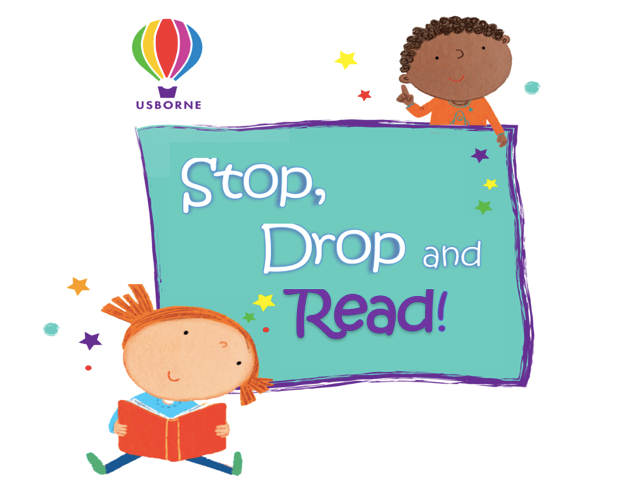 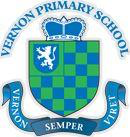 Sponsorship FormVernon Primary SchoolPupil name: ………………………………………….Class: …………………….…Contact phone number. …………………………………………(This is in case I need to contact you later regarding your choice of books. It will not be passed on to anyone else)Please continue on a separate sheet if necessary.Total Amount: …………………………………………………………………Please return ALL sponsorship money & forms to Pip via email by Friday 7th Mayyou will be emailed an amount to spend on Usborne books!Thank you for taking part in our Stop, Drop and Read.Pip Langdon - Independent Usborne OrganiserMobile: 07791 405247Email: piplangdon_independentusborneorganiser@hotmail.comWebsite: usborne.com/gb/organiser/piplangdon 
NameAddress and contact detailsSponsorship (per min/page/book or total donation)Amount collectedTotal